平成３０年度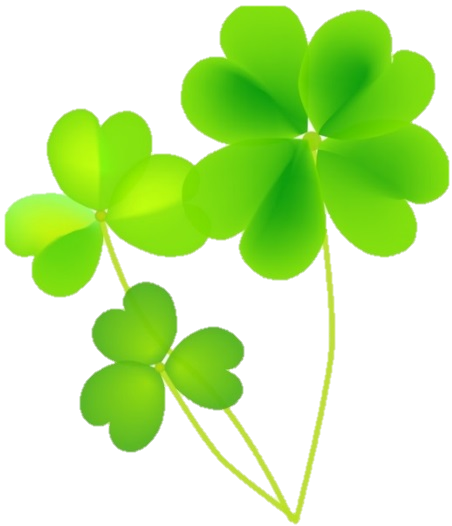 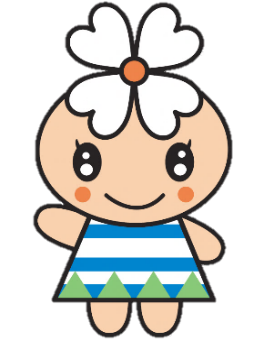 ボランティア募集情報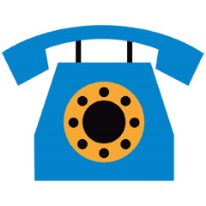 活　動　先活　動　先活　動　内　容活　動　内　容曜　日時　間備　考高 齢 者老人福祉複合施設新宮偕同園（上府区）TEL　962-0512FAX　962-0514定例デイサービス養護老人ホーム特別養護老人ホームケアハウス（入浴後のドライヤーかけ・話し相手・お掃除等）全日9：00～18：00の間で詳細は要相談障がい者障害者支援施設福岡コロニー（緑ヶ浜区）TEL　963-2781FAX　963-2787定例単発作業ﾎﾞﾗﾝﾃｨｱ（さをり織り　等）行事ﾎﾞﾗﾝﾃｨｱ（まつりコロニー、レクリエーション　等）月～金8：40～17：30の間で詳細は要相談障がい者障がい福祉サービス事業所立花園（立花口区）TEL　963-2311FAX　963-1020定例単発作業ボランティアサークルボランティア行事ボランティア月～金第2・4木10：00～15：00の間で13：00～15：00詳細は要相談手工芸、絵画、組みひも　等学　　校福岡県立福岡特別支援学校（緑ヶ浜区）TEL　963-0031FAX　963-3271単発行事ﾎﾞﾗﾝﾃｨｱ（校外学習）小学部・中学部高等部障がい者ブーケハウス（福祉団体）定例障害のある人とﾎﾞﾗﾝﾃｨｱの交流するｻﾛﾝ毎月第2木曜13：30～15：30詳細は要相談ﾎﾞﾗﾝﾃｨｱ団体定例詳細は「ボランティア団体一覧」を参照新宮町社会福祉協議会（緑ヶ浜区）TEL　963-0921FAX　963-0127単発行事ﾎﾞﾗﾝﾃｨｱ共同募金活動詳細は要相談